Year 6 Holiday Project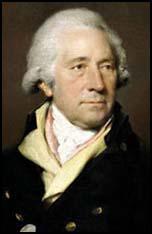 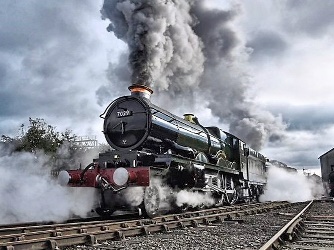 December 2021Full steam aheadNext half term, our topic is the History of Handsworth. We will be learning all about two very important men: James Watt and Matthew Boulton. Your task is to research these two men and why they are so important to our local history.You may want to think about:The time period they lived in;How the two men met;The invention of the steam engine and its importance to society;Their connection to Soho House;Why they are still remembered today.You can choose how you present your research. This might be in the form of a poster, a power point presentation or you could use BGFL. Please return your holiday project to your teacher on Tuesday 4th January 2022.	